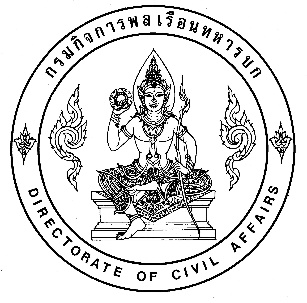 ใบสมัครเข้ารับการอบรมหลักสูตรพัฒนาสัมพันธ์ระดับผู้บริหารกองทัพภาคที่ 4 (พสบ.ทภ.4 รุ่นที่ 17)ระหว่างวันที่ 5 – 27 พฤษภาคม 2565เรียน  แม่ทัพภาคที่ 4ข้าพเจ้า .....................................................................................................................................................................ตำแหน่ง ....................................................................................................................................................................สังกัดหน่วยงาน .........................................................................................................................................................	ข้าพเจ้ามีความประสงค์จะเข้ารับการอบรมหลักสูตรพัฒนาสัมพันธ์ระดับผู้บริหารกองทัพภาคที่ 4 รุ่นที่ 17 ประจำปี 2565 โดยมีความมุ่งหมายเพื่อ.............................................................................................................................................................................................................................................................................................................................................................................................................................................................................................และสิ่งที่คาดหมายจะได้รับเมื่อสำเร็จการอบรมฯ คือ .......................................................................................................................................................................................................................................................................................................................................................................................................................................................................	ทั้งนี้ ข้าพเจ้าได้ทราบวัตถุประสงค์ และข้อกำหนดคุณสมบัติของผู้เข้ารับการอบรมฯ ชัดเจนแล้ว จึงได้แนบประวัติย่อ พร้อมทั้งแนบสำเนาเอกสารสำคัญ ตามที่กำหนดมา ดังนี้	1. สำเนาบัตรประชาชน/บัตรประจำตัวข้าราชการ พร้อมรับรองสำเนา    	จำนวน 1 ฉบับ       	2. สำเนาทะเบียนบ้าน     							จำนวน 1 ฉบับ           	3. สำเนาวุฒิการศึกษา     							จำนวน 1 ฉบับ          	4. สำเนาหนังสือจดทะเบียน บริษัท (ภาคเอกชน) 				จำนวน 1 ฉบับ	5. รูปถ่ายหน้าตรง ขนาด 2 นิ้ว 						จำนวน 1 รูป * หากเอกสารไม่ครบถ้วน หรือขาดคุณสมบัติของผู้เข้ารับการอบรมฯ ตามที่กำหนด ยินดีที่จะสละสิทธิ์ ต่อไป		จึงเรียนมาเพื่อกรุณาพิจารณา							(ลงชื่อ)  ...................................................								(....................................................)							ตำแหน่ง ...................................................							วันที่สมัคร    .........../............/...........